ПРИЛОГ 1ЗА ГРАЂАНЕ - ПРИЈАВНИ ФОРМУЛАРза доделу бесповратних средстава крајњим корисницима (домаћинствима) у спровођењу мера енергетске санације породичних кућа и станова на територији општине Нови Кнежевац у 2022. години, по Јавном позиву Управе за подстицање и унапређење енергетске ефикасности ЈП1/221. ЛИЧНИ ПОДАЦИ	2. МЕРА/МЕРЕ ЗА КОЈЕ СЕ ПРИЈАВЉУЈЕТЕ*Домаћинстава не могу да конкуришу за више од једне мере енергетске ефикасности, осим у случају мере из тачке 4) * потребно је да заокружите одговор3. ТРЕНУТНО СТАЊЕ ВАШЕ КУЋЕ/СТАНА*потребно је да заокружите одговор*потребно је да заокружите одговор*потребно је да заокружите одговор*потребно је да заокружите одговорНапомена: Оцењивање и рангирање пројеката врши се у складу са правилником којим се уређује расподела средстава општине и применом критеријума из одељка VIII Јавног конкурса.Уколико Комисија приликом обиласка објекта подносиоца пријаве констатује да подаци наведени у пријави нису истинити, подносилац ће бити дисквалификован. У ____________________                     (место)   Датум: ___.___.2022. године												1.Име и презиме2.Број личне карте3.Адреса4.Број телефона - фиксни5.Број телефона - мобилни1)Заменa спољних прозора и врата и других транспарентних елемената термичког омотача са одговарајућим термичким својствима према негрејаним просторијама, за породичне куће и станове2)Набавка и инсталација котлова на природни гас, грејача простора, или замена постојећег грејача простора (котао или пећ) ефикаснијим, за породичне куће и станове3)Набавка и инсталација котлова на биомасу (дрвни пелет, брикет, сечка), грејача простора, или замена постојећег грејача простора (котао или пећ) ефикаснијим, за породичне куће и станове4)Замена постојеће или уградња нове цевне мреже, грејних тела-радијатора и пратећег прибора за породичне куће и станове (за ову меру се може конкурисати само заједно са мером замене постојећег грејача простора (котао или пећ) ефикаснијим из тачке 2) или 3) овог одељка)5)Набавка и уградња топлотних пумпи и пратеће инсталације грејног система (грејач простора или комбиновани грејач) за породичне куће6)Набавка и уградња соларних колектора у инсталацију за централну припрему потрошне топле воде за грејање санитарне потрошне топле воде и пратеће инсталације грејног система за породичне кућеБрој катастарске парцеле и катастарске општине на којој се налази објекатПовршина куће/стана у квадратним метрима из Решења о порезу на имовинуБрој корисника који станује у објекту Број спратова (етажа) у објектуПостојеће стање у погледу термичке изолације објекта*:Спољни зидови и кров без термичке изолације Спољни зидови без а кров са термичком изолацијом Спољни зидови са а кров без термичке изолацијеСпољни зидови и кров са термичком изолацијомПостојећи начин грејања*:Угаљ / лож уље / мазут Електрична енергијаДрвоПриродни гас / пелет / даљинско грејањеПотрошна вода за домаћинство се греје на (само за меру уградње соларних колектора)*:1. Угаљ / ложуље / мазут2. Електрична енергија3. Дрвa4. Природни гас / пелет / даљинско грејањеПостојећи прозори на вашем објекту*:ЈЕДНОСТРУКИ дрвени прозориПримери: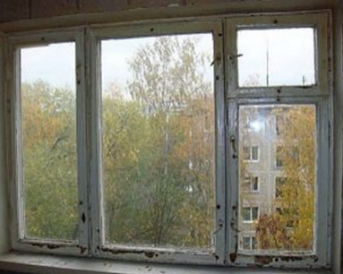 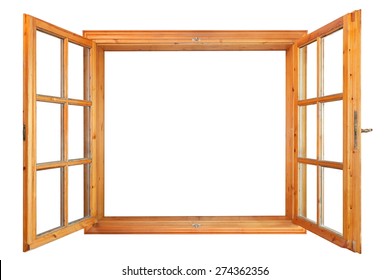 ДВОСТРУКИ дрвени прозориПримери: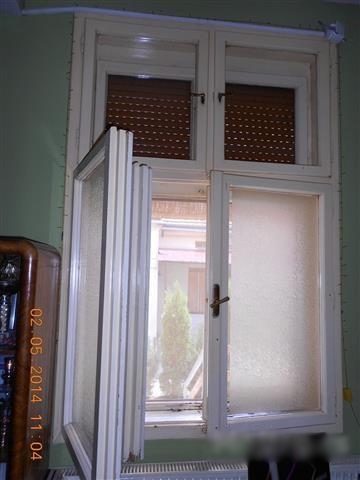 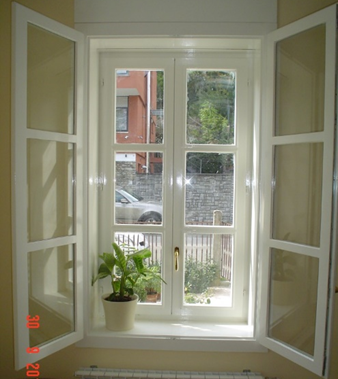 3. Дрвени једноструки прозори са ДУПЛИМ (ВАКУУМ) СТАКЛОМ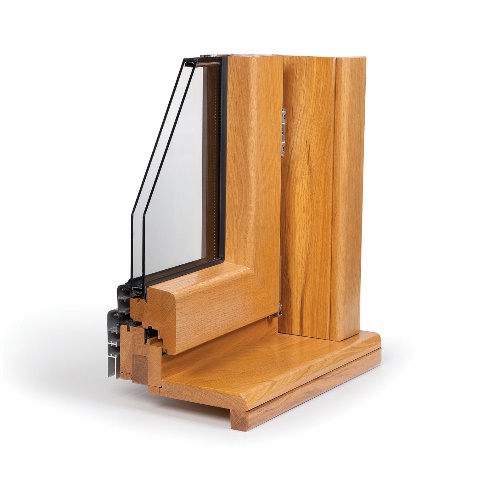 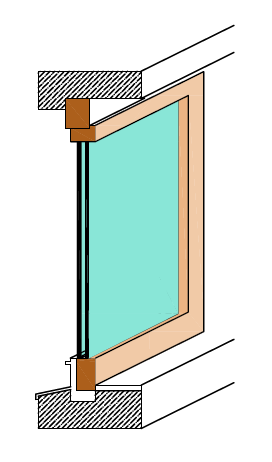      Примери:4. ПВЦ или алуминијумски прозорПример: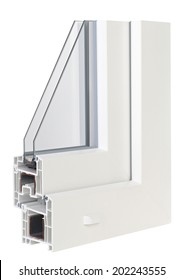 Потпис подносиоца пријаве_________________________